Мухомор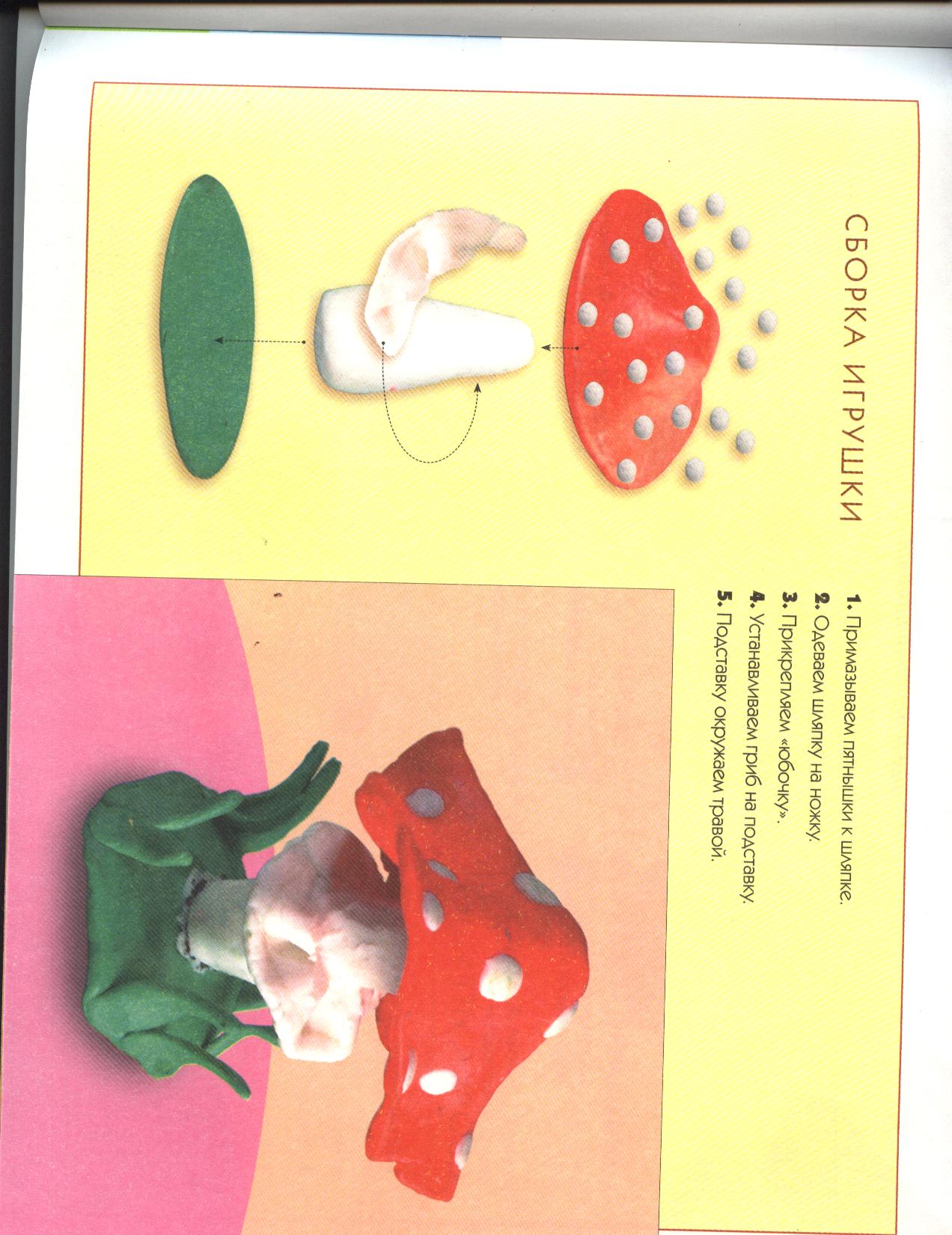 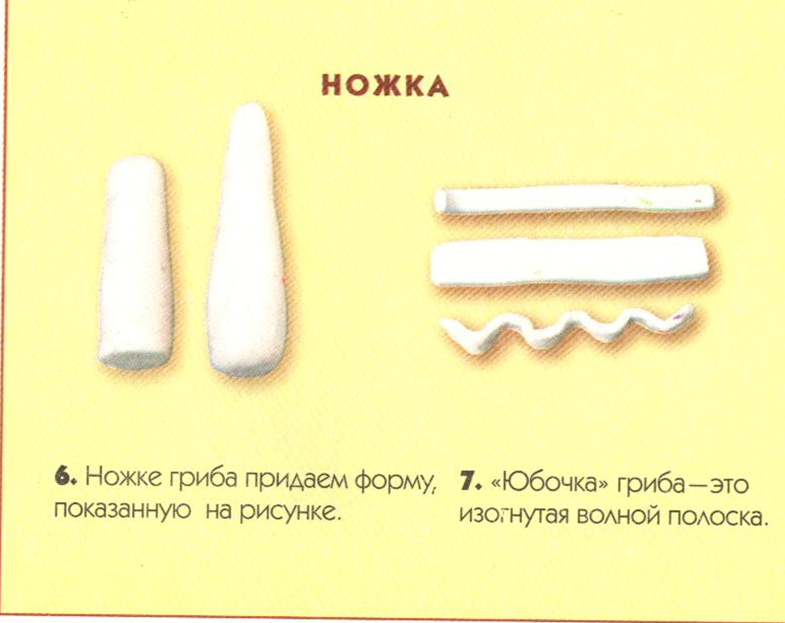 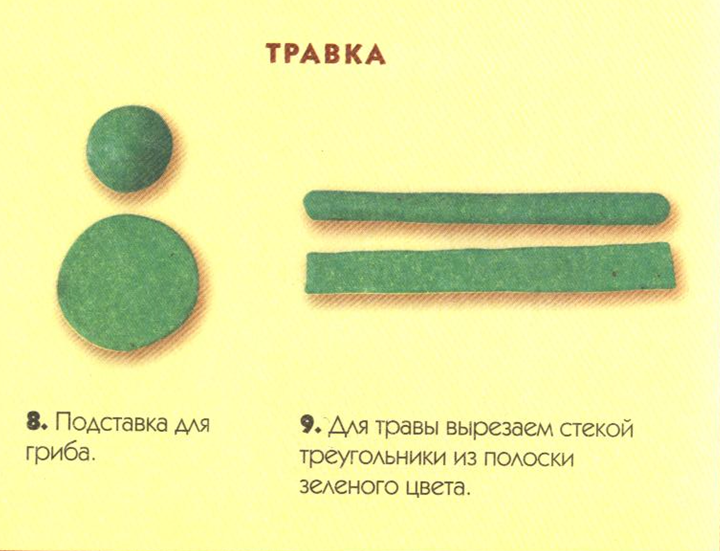 